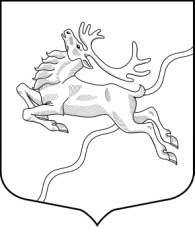 ВНУТРИГОРОДСКОЕ МУНИЦИПАЛЬНОЕ  ОБРАЗОВАНИЕСАНКТ-ПЕТЕРБУРГАМУНИЦИПАЛЬНЫЙ  ОКРУГ СЕВЕРНЫЙМУНИЦИПАЛЬНЫЙ СОВЕТ         195274 Санкт-Петербург,  пр.Луначарского, 80/1,  тел/факс 558-56-05    E-mail:  mo_nord_spb@mail.ru01 марта 2016г.№007-рПротокол № 002РЕШЕНИЕ«Об утверждении по результатам инвентаризации перечня территорийзеленых насаждений внутриквартального озеленения, находящихся вграницах внутригородского муниципального образования Санкт – Петербургамуниципальный округ Северный»В соответствии с Федеральным Законом «Об общих принципах организации местного самоуправления в Российской Федерации» от 06.10.2003г. №131-ФЗ, Законом Санкт – Петербурга «Об организации местного самоуправления в Санкт – Петербурге» от 23.09.2009г. №420-79, Закона Санкт – Петербурга от 28.06.2010г. №396-88 «О зеленых насаждениях», Уставом МО МО Северный, письмом Комитета имущественных отношений Санкт – Петербурга от 18.02.2016г. №14822-43, в целях обеспечения реализации вопроса местного значения по организации учета зеленых насаждений внутриквартального озеленения на территории внутригородского муниципального образования Санкт – Петербурга муниципальный округ Северный: Утвердить перечень территорий зеленых насаждений внутриквартального озеленения, по результатам инвентаризации, находящихся в границах внутригородского муниципального образования Санкт – Петербурга муниципальный округ Северный в соответствии с Приложением №1 к настоящему решению; Настоящее Решение вступает в силу со дня принятия.Контроль за исполнением настоящего Решения возложить на Главу муниципального образования, исполняющего полномочия Председателя Муниципального Совета МО МО Северный. Глава муниципального образования,исполняющий полномочия ПредседателяМуниципального Совета МО МО Северный                                         С.А.Романовский